Промежуточная аттестация       Демоверсияпо физике, 9 класс1. Автомобиль за 2 мин увеличил скорость с 18 км/ч до 61,2 км/ч. С каким ускорением двигался автомобиль?1) 0,1 м/с2           2) 0,2м/с2           3) 0,3 м/с2            4) 0,4м/с22.Зависимость координаты грузовика от времени имеет вид:  х = 100 – 3t2 (м)Определите параметры движения. Напишите уравнение скорости.3.На рисунке показан график зависимости скорости движения тела от времени. Какой из предложенных графиков выражает график ускорения этого тела?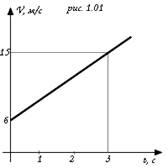 4.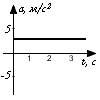 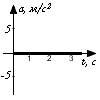 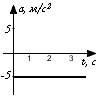 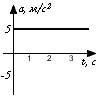                   1.                       2.                                       3.4.Установите соответствие между физическими величинами иединицами измерения в СИ:Физические величины     Единицы измеренияА) скорость                                1) Па
Б) давление                                 2) Дж
В) вес тела                                  3) м/с                                                     4) Н
                                                     5)км/ч5. С какой силой притягиваются два автомобиля массами по 2000 кг, находящиеся на расстоянии 2000 м один от другого?1) 6,67⋅10-11 Н        2) 6,67⋅10-8 Н         3) 6,67 Н         4) 6,67⋅10-5Н6.Тело массой 2 кг движется со скоростью 5 м/с. Определите импульс тела. Как он направлен?А. 5 кг∙м/с, импульс не имеет направления.Б. 10 кг∙м/с, в сторону, противоположную направлению скорости тела.В. 10 кг∙м/с, совпадает с направлением скорости тела.Г. Среди ответов нет правильного.7.  Чему равна скорость звука в воде, если колебания, период которых равен 0,0005 с, вызывают звуковую волну длиной 0,72 м?8. Мотоцикл «Иж П5» имеет массу 195 кг. Каким станет его вес, если на него сядет человек массой 80 кг?1) 275 кг         2) 1150 Н          3) 2750 Н           4) среди предложенных ответов нет верного.9.Найдите потенциальную и кинетическую энергии тела массой 5 кг, свободно падающего с высоты 15 м, на высоте 2 м от поверхности земли. Найдите потенциальную и кинетическую энергии тела массой 5 кг, брошенного вверх со скоростью 20м/с, на высоте 2 м от поверхности земли.10. Катушка присоединена к чувствительному гальванометру. В каком из перечисленных случаев гальванометр обнаруживает индукционный ток? 1. В катушку вставляется постоянный магнит. 2. Из катушки вынимается постоянный магнит. 3. Постоянный магнит вращается вокруг своей продольной оси внутри катушки А. Только в случае 1    Б. Только в случае 2    В. Только в случае 3    Г. В случаях 1 и 2 Д. В случаях 1, 2, 3 11. С какой силой действует магнитное поле с индукцией 10 мТл на проводник, в котором сила тока 50 А, если длина активной части 10 см? Проводник расположен перпендикулярно линиям индукции магнитного поля.  12. Ядро  испускает бета-излучение. Какой элемент образуется?  Ядро  испускает альфа-излучение. Какой элемент образуется?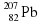 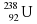 . 